Administrative Office of the Courts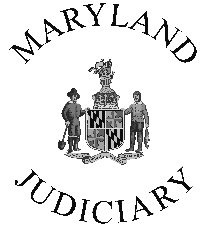 Department of juvenile and family administration2009-A Commerce Park Drive, Annapolis, MD 21401 NOFA#: N20-0002-25IGrant Application Cover SheetApplicant Organization Name:  Office/Department/Unit (if applicable):   Program Name (if different): Address:  City:                                 			State:			ZIP:                    Federal Employee Identification Number (FEIN):      			DUNS (if applicable): NAAmount Requested: $ 							Matching Funds: NA										(if applicable)Please compile your application into one PDF document and submit your application via email to:   DJFSGrants@mdcourts.gov  by March 15, 2019.NEW PROJECT Application – LONG FORMThis application is only to be used by applicants seeking funding for a project that was not funded by the Department of Juvenile and Family Services as a Special Project in FY19.  Applications for new projects (even if the organization was funded for a different project in FY19) must be submitted on this application form.  If you have questions about which form to use, please contact us.Narrative Application Please answer the questions below in the space provided. The space will automatically expand to fit the text.  Please make sure to answer all questions. If a question is left unanswered, please explain why no response was provided.A. PROJECT SUMMARY B. GOALS & OUTCOMES  C. PROJECT ADMINISTRATION Application cover sheetApplicationOther Required attachmentsSubmission Any questions concerning the submission of this application should be directed to Pen Whewell, Grants Specialist – 410-260-1262 or DJFSGrants@mdcourts.gov Applicant Organization PersonnelNamePhone NumberEmailAdministrative Judge/ Organization Director:Court Administrator/ Administrative Clerk:Project Manager:Project Finance Manager:Authorizing Signatures   By signing below, the applicant agrees to abide by all terms of the Maryland Judiciary’s General Grant Conditions as well as the terms of the Special Grant Conditions for FY20 Special Project Grants.  Authorizing Signatures   By signing below, the applicant agrees to abide by all terms of the Maryland Judiciary’s General Grant Conditions as well as the terms of the Special Grant Conditions for FY20 Special Project Grants.  Director/Administrative Authority:Financial Authority:Printed Name                                Printed Name TitleTitle                                  Signature                                                      Date	Signature                                                      Date	1. Project Description Summary of the Grant: Please briefly summarize your proposed project.  (50 words or less)The summary may be incorporated into the Grant Award & Acceptance Form and other grant documents if funds are awarded.2. Statement of Need a. List the county(s) that will be served by this project: b. Explain why this project is needed in each county to be served and how the need is currently being addressed in each county.  c. Describe the demographics of the target population the project will serve, the challenges of that population, and how your project will address those challenges.1. Project Goals & ActivitiesList the project’s goal(s) and the activities planned to achieve these goal(s):a. Goal 1: Describe the project activities to achieve this goal:b. Goal 2:Describe the project activities to achieve this goal:c. Goal 3: Describe the project activities to achieve this goal:d. Goal 4:Describe the project activities to achieve this goal:e. Goal 5:Describe the project activities to achieve this goal:2. Outcomes NOTE:  If funded, stated outcomes may become performance measures. a. State how many clients (individuals/families) you will serve in the applicable categories: List the expected specific and measurable benefits to these clients:	i. 	ii. 	iii. b. List other expected measurable outcomes:i. ii.iii.c. Describe any challenges that you anticipate in achieving these outcomes and how those challenges will be addressed:3. Evaluationa. Describe how this project’s success will be evaluated.  What data will be collected to demonstrate benefit to individuals served?b. Describe any anticipated challenges in evaluation and how those challenges will be addressed.1. Organizational Capabilitiesa. Briefly describe the background of the organization and explain how the organization can meet the needs described, including any past experiences administering this project or similar projects..b. If this project is part of a larger organization, describe the support the larger organization is providing.c. Describe this organization’s ability to sustain this project with or without AOC funding.d. StaffPlease list the staff positions involved in implementing this project and briefly describe the role of each position as it relates to the project.  (The box will expand as you type.)Please describe qualifications of staff who have been in their position less than one year below.2. Financial Management  Please answer the questions below based on the Proposed Budget (Excel) submitted with this application. a. In the personnel category, if the fringe for any position is greater than 25% of the salary, please provide an explanation and break-down of fringe costs below.b. Are the costs listed in the budget all ongoing, or are there one-time costs included?  Please describe the one-time costs and why they are needed. c. What other funding has been sought or secured to support this project?  Signed by BOTH the organization’s director/administrative authority and financial authority. FY20 Grant Application Long FormBudget Application (separate Excel Document) Include BOTH the Proposed Budget and the Budget Justification.Scan all application documents as one PDF file, ordered as they are listed on this checklist. Submit via email to DJFSGrants@mdcourts.gov by 11:59pm on March 15, 2019.